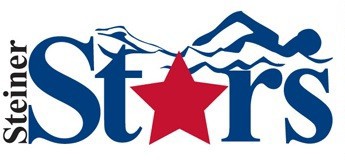 Payment RequestNOTE: Sales Tax will NOT be reimbursedPayable to: 	Date:		 Address: 	Phone #:       	                               Requested by:    		Email Address:    		I’d like to be reimbursed via electronic transfer. Note that in order to use this option, you will need a bank account at one of the following clearXchange banking institutions and that can be associated with the email address specified above.  If you do not select this option, then a check will be mailed to the address specified above.Remember to email completed form and receipts to payments@steinerstars.orgFor Treasurer’s Use OnlyCheck Number:	 	Amount Paid:	 	Date Paid:	 	Item DescriptionPlace of PurchaseAmount